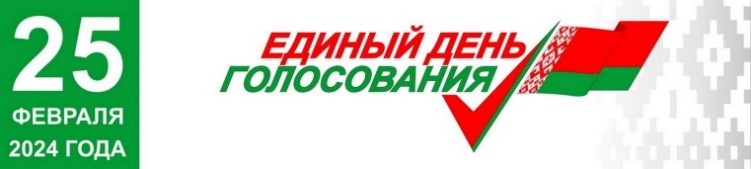 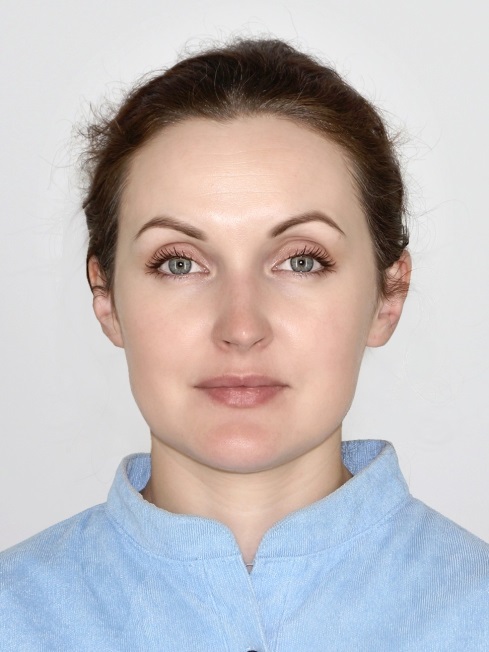 УВАЖАЕМЫЕ ИЗБИРАТЕЛИ!Мое участие в избирательной кампании 2024 года не случайно. Более      10-ти лет моя профессиональная жизнь связана с медициной. В случае оказания мне доверия и избрания депутатом Бешенковичского районного Совета депутатов обязуюсь:- добиваться улучшения качества жизни населения, с акцентом на освещение улиц и дворов, состояние дорог населенных пунктов района, разнообразия доступных товаров и услуг, качества медицинской помощи населению;- добиваться улучшения материально-технической базы учреждений здравоохранения района, путем планомерного обеспечения их современным оборудованием, достойными ремонтами;- участвовать в создании условий для самореализации молодёжи и молодых специалистов - медиков района, повышать в их глазах привлекательность жизни в сельской местности;- участвовать в постоянной работе по профилактике преступности, профилактике в районе явлений пьянства и алкоголизма;- способствовать поддержке молодых и многодетных семей, пропаганде здорового образа жизни населения всех возрастов.Я уверена, что путём ежедневного самоотверженного труда каждый из нас сможет внести посильный вклад в повышение уровня жизни Бешенковичского района.С уважением, Светлана Шиёнок                                                 Родилась  1 июня  1990 г.    в     г.п.Белыничи                                               Могилёвской области. С 1997 проживала в            д.Селище Бешенковичского района.Образование высшее. В 2013 году окончила учреждение образования «Белорусский государственный медицинской университет» по специальности «лечебное дело».  С 2013 по 2014 гг. – врач – интерн учреждения здравоохранения «Бешенковичская ЦРБ». С 2014 по 2017 гг. – заведующая терапевтическим отделением Бешенковичской ЦРБ. С 2018 по 2019 гг.  – врач-кардиолог Бешенковичской ЦРБ. С июня 2019 г. по настоящее время – заместитель главного врача по медицинской части Бешенковичской ЦРБ. Являюсь членом Белорусской партии «Белая Русь». Замужем, имею дочь. 